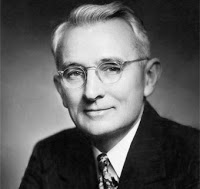 Имя американца Дейла Карнеги массовому российскому читателю мало, что говорит. Между тем слава его всемирная. Имя Карнеги - это символ искусства жить среди людей. Дейл Карнеги - человек, прошедший путь от подпаска до миллионера, от робкого деревенского парня, не умеющего связать двух слов, до выдающегося специалиста в сфере общения.Однажды Нью-Йоркская телефонная компания провела изучение телефонных разговоров, желая выяснить, какое слово употребляется чаще всего.
Оказалось, это - местоимение "Я".
В 500 разговорах оно прозвучало 3990 раз!
 Вы думаете, к Вам это  не относится? Тогда возьмите в руки фотографию, где Вы сняты с коллегами: кого Вы ищете на ней прежде всего? Естественно, себя. А придя из гостей, о ком Вы думаете? Да конечно же, о себе, о впечатлении, которое Вы произвели.
 Так вот, если Вы будете стараться лишь произвести впечатление на людей и заинтересовать их собой, у Вас никогда не будет много настоящих друзей. Возможно, их не будет вообще.
Секрет популярности многих выдающихся людей заключается в том, чтобы они были внимательны к людям, искренне интересовались ими.Итак, если Вы хотите понравиться людям, 
соблюдайте шесть правил:1. Искренне интересуйтесь другими людьми;
2. Улыбайтесь;
3. Имя человека - это самый сладостный и самый важный для него звук на любом языке;
4. Будьте хорошим слушателем и поощряйте людей говорить о себе;
5. Говорите о том, что интересует Вашего собеседника;
6. Внушайте Вашему собеседнику сознание его значительности и делайте это искренне!
А самое главное в воспитании детей - любовь, терпение и личный пример!!!ПРАВИЛА ДЛЯ ВОСПИТАТЕЛЕЙ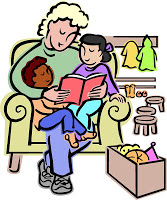 Создайте в душе идеал, высокую мечту и стремитесь к ней. Помните, что совершенству нет предела.Растите профессионально, будьте в курсе последних достижений педагогической науки.Будьте всегда в равновесии, сдерживайте отрицательные эмоции.Выходите из конфликтных ситуаций с достоинством и юмором. Ищите выход из конфликта, а не виноватых; находите ошибки и причины недоразумений не в других, а в себе.Прощайте, сочувствуйте, сопереживайте, будьте великодушны и снисходительны.Живите легко, просто и радостно. Учите, улыбаясь. Радость по силе равна любви, а уныние и отрицание погубят все, за что бы человек ни взялся.Будьте всегда доброжелательны.Всюду наводите порядок и уют, создавая оазис доброты, любви и красоты в душе, в семье, на работе. Прививайте это детям.Будьте доброй и честной. Помните, что добро всегда вернется многократно увеличенным.Воспитывая детей, стремитесь   любить ребенка таким, каков он есть.Уважать в каждом ребенке личность, воспитывая достоинство и ответственность за себя и свои поступки.Хвалить, поощрять, ободрять ребенка, создавая положительную эмоциональную атмосферу вокруг него.Верить в возможности каждого ребенка, в то доброе, что заложено в нем, в перспективы его развития, находить его сильные стороны.Раскрыть душу ребенка прежде, чем его ум.Поступать так, чтобы каждый ребенок почувствовал: возможности заложены в нем самом. "Ты все можешь" - главная формула образования.Учить ребенка трудолюбию, заботе о ближнем, уважению к другим людям, воспитывать желание помочь.Замечать не недостатки ребенка, а динамику его развития.Сделать родителей ребенка своими союзниками в деле воспитания.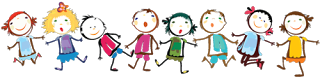 В детском саду нельзя:кричать на детей;наказывать;выставлять проступки ребенка на всеобщее обозрение;упрекать ребенка;читать нотации;унижать ребенка;приходить к детям с плохим настроением;распространять конфиденциальную информацию (сведения о здоровье, психологическом состоянии, семейных обстоятельствах);обсуждать с родителями поведение не их ребенка.Многие сетуют на то, что «негативные» эмоции портят жизнь.Прорываясь наружу, они способны разрушать отношения между людьми. Как научиться контролировать свои и эмоции, обретя над ними власть?Как держать эмоции под контролем? Несколько дельных рекомендаций:Чтобы быть властелином эмоций надо четко определить приоритеты и грамотно выстроить схему поведения.Каждому нашему действию, в том числе и проявлению эмоций, предшествует мысль. Реакция на определенные обстоятельства зависит от того, как мы их воспринимаем. И зависит это не от объективной реальности.Помните, одно и то же событие способно вызвать раздражение, а других оставить безучастными. Все зависит от нашего образа жизни, от нашей интерпретации.Осознавая этот факт, мы получаем шанс в момент зарождения «дурных» эмоций сделать шаг назад и спросить себя: «Стоит ли их выплескивать наружу и тем более - сосредоточиваться на них? Может лучше гнать их от себя, расчистив место для врожденной мудрости?»Как контролировать собственные эмоции?Важно осознать, что ощущение обиды рождается тогда, когда мы становимся мишенью для нападок. На самом же деле оскорбительные поступки и слова к нам не имеют никакого отношения.Здесь просто стоит уяснить, что причиной недостойного поведения человека является его неуверенность в себе. Осознавая это, в эпицентре готового разразиться урагана вскроется тихая гавань.Как контролировать свои эмоции? В конфликтной ситуации надо сказать себе: «Агрессивно настроенный собеседник находится под воздействием той неуверенности в себе, которая преследует его. Дело не во мне».Готовая вырваться наружу ярость ослабевает и к человеку появляется сострадание. Этот образ мышления вне сомнений принесет значительную пользу вашему душевному покою. Вообще фраза «дело не во мне» должна стать вашим жизненным «девизом».Задумываясь над тем, как держать свои эмоции под контролем, нужно просто захотеть изменить себя к лучшему.Научиться подчинять «плохие» эмоции разуму – вот что главное для вас! На этом сложном пути стоит поощрять себя за каждое достижение.Не надо забывать, что то удовлетворение, которое мы испытываем, выигрывая очередной бой, дает стимул стремиться дальше!Уроки Карнеги: наука нравитьсяНаверное, каждый из Вас согласится, что есть люди,
имена которых стали своего рода символами.
 Вы слышите имя Сократ - и в Вашем воображении возникает образ философа-мудреца. Фальстаф - образ жизнелюба, охотника выпить, поесть и побузить.Вот и все правила. Они просты и требуют от Вас лишь одного: расположения к людям. Это - основа основ общения.